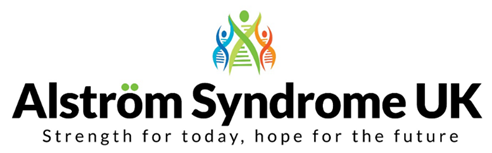 Agenda
2017 Annual General Meeting
12:45 – 1:15 pm1. Welcome and Introductions from the Chair 2. Apologies for absence 3. Minutes from the last Annual General Meeting held on 5th November 16 4. Any matters and actions arising from the minutes 5. Financial Report • Annual Accounts and Balance Sheet for 2017• Audited accounts • Appointment of Independent Examiner 6. Annual ReportPresentation of the Annual Report  Achievements and Challenges 7. Trustees Election of new Trustees (nominations received)  Trustees wishing to stand down Re-election of Trustees8. Resolutions 9. Any other business 